                            Natasha QUADIR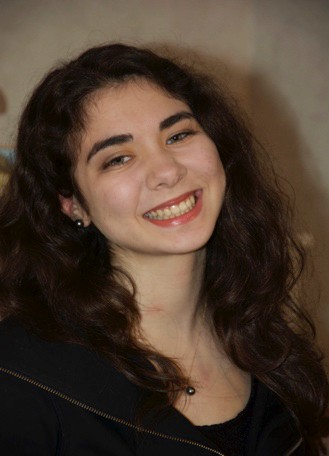                  8 square Monge 78330 FONTENAY-LE-FLEURYTel. 07.62.68.49.93nat-wyn@hotmail.fr 	                                                       Née le 2 mars 1999 à WYNNEWOOD, Pa (USA)Nationalités : France et USASTAGE NON RÉMUNÉRÉ DE FORMATION D’ASSISTANTE VÉTÉRINAIREPour tout le mois de février 2021 et 8 semaines pendant les grandes vacances à partir du 7 juin 2021CompétencesAnglais : bilingue (langue maternelle)           Accueil de la clientèle, conseils sur les animaux vendus en animalerie, prise en charge des animaux présents dans l’animalerie (hygiène, alimentation, soins, conditions de séjour, etc…), vente d’animaux de compagnie et des produits nécessaires à leur santé et à leur bien-être, façing, mise en rayon, etc…Observation, nettoyage de la table de consultation, préparation de la salle de chirurgie, tâches administratives au secrétariat de la Clinique et de la boutique de produits d’animalerie et de produits pharmaceutiques vétérinaires.Expériences professionnellesSTAGE D’INITIATION AU CLICKER TRAINING CENTRE DU BIEN-ÊTRE ANIMAL 11 rue de la Mare la Cave-Greffiers 78120 SONCHAMP           du 11 au 13 septembre 20206 STAGES PROFESSIONNELSMAXIZOO Centre commercial Alpha Park 2 78340 LES CLAYES-SOUS-BOISDécembre 2017 : 2 semainesJuin 2018 : 4 semainesOctobre novembre 2018 : 4 semainesANIMALIS Centre commercial Art de vivre Route des 40 sous 78630 ORGEVALdu 01 au 26 avril 2019 et du 30 septembre au 26 octobre 2019ANIMALIS 403 avenue Roger Salengro 92370 CHAVILLE          du 20 janvier 2020 au 15 février 2020 3 STAGES D’OBSERVATIONCABINET VÉTÉRINAIRE DU DR LE BERRE 193 boulevard Marcel Cachin 91430 IGNYJuin 2014 : 1 semaine ; février 2015 : 1 semaine ; juin 2016 : 2 semainesFormations 2020-2022 : Formation initiale Assistante en Structure Vétérinaire  7, rue Boutard 92200 NEUILLY-SUR-SEINE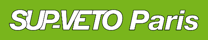 Avec 1 	 jour de stage chaque vendredi au Cabinet vétérinaire du Dr JOUSSEAUME-KARLESKIND 1,square Antoine Watteau 78330 FONTENAY-LE-FLEURY2020 : Baccalauréat professionnel Technicien Conseil vente en Animalerie 2019 : Brevet d’études professionnelles agricoles spécialité Conseil Vente en animalerieLOISIRS : Équitation